Hi allWell, it’s the final week of the school year and what a crazy year it’s been! Thank you all for your support especially over the last few months and helping the children with their learning at home. I have thoroughly enjoyed teaching the class and feel very sad we didn’t get to be back together before the end of the academic year. I know the children will be ready to come back to Year 3 and will have a great time with Miss Coyne. Mrs Arnell and myself have a small gift for the children and will pass them up to Miss Coyne for the children who haven’t been in school for them to have in September. We will have a final Zoom call of the year on Wednesday at 11am and I won’t lose track of time this week! So sorry for my being late!I hope you all have a lovely summer and we get back to more normality over the summer and into the new academic year. Please give the children a big hug and I look forward to seeing the children in September. Mrs BurnettMathsWhite Rose sheets attached.https://whiterosemaths.com/homelearning/year-2/EnglishHamilton sheets attached.TopicWrite and decorate their favourite memory of Year 2. This can then be brought to share at our final zoom call. ReadathonThe library is still doing the readathon challenge this summer. I have attached the links and information if you are interested in doing this over the holidays. writeabouthttp://schools.westsussex.gov.uk/Page/1107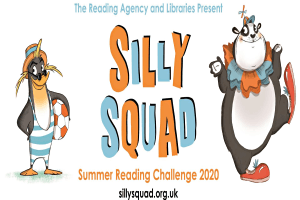 Silly Squad Summer Reading Challenge 2020The Summer Reading Challenge takes place every year in libraries over the summer holidays. This year's theme is 'Silly Squad' and will celebrate books that make us laugh. Children can sign up for FREE to take part. Check out our booklists for ideas of what children at Primary level might like to read over the summer holidays.
This national reading for pleasure programme is now in its 22nd year. Last year more than 700,000 children took part by borrowing, reading and talking about their favourite books. For more information on this year's challenge in West Sussex visit: https://arena.westsussex.gov.uk/web/arena/src and for teaching resources to support promotion of the Summer Reading Challenge in schools prior to the summer holidays go to https://readingagency.org.uk/children/practitioners-guides/summer-reading-challenge-resources-for-teachers.htmlInnovateAt the end of a topic we often do an independent project when the children can  make the choice about what to do based on what they have learnt. I have attached the grid with the different choices on for them. 